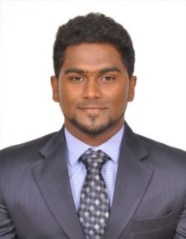 PROFESSIONAL SUMMARY My career objective is to attain a distinguished position to utilize my skills and abilities in an innovative industry that offers opportunity for professional and personal growth while being resourceful, motivating and flexible. B.TECH in Civil Engineering, (72.7% First Class – 2016)Hindustan University, Tamil Nadu, India.Diploma in Civil Engineering, (76.25% First Class with Distinction - 2013)Sri Nallalaghu Polytechnic College, Tamil Nadu, India.Additional Qualification:Attended QMS Lead Auditor Training Course in ISO 9001:2015.Certificate in Project Management from Loyola Institute of Business Administration.Master Diploma in Building Design from CADD Center, Tamil Nadu, India.Civil / Arch CAD from Computer Software College, Tamil Nadu, India.NEBOSH-HSW (National Examination board in Occupational Safety and Health), UK.Honours Diploma in Computer Application (HDCA) Computer Software College, Tamil Nadu, India.Quality Control / Quality Assurance Engineer at BIN HAFEEZ GEN. CONT. L.L.C. Abu Dhabi, U.A.E from 18.08.2017 – Till Date.Project: Construction of Roads and Infrastructure in Mohammed Bin Zayed City- Sector Z35.Employer/Client: MUSANADA /Department of Municipal Affairs, Abu Dhabi MunicipalityConsultant : ITAL CONSULTRoles and Responsibilities Report to Project Manager.Ensuring that site work activity is in accordance with Project Specifications.To ensure full compliance with contract documents, specifications and this Method Statement duly approved by Employer / Engineer. To ensure required inspection by Employer/Engineer and authority are carried jointly.To maintain all required quality records.To check the site activities with the approved Method Statement, Contract specification and regulatory requirements.To Have full awareness of the Contract requirements and procedures. Advise on testing methods. Prepare appropriate testing procedures for inclusion in Work Method Statements, Inspection testing plan & Quality Checklist.Ensure agreed testing procedures are satisfactorily carried out. Ensure proper maintenance, calibration and operation of all testing equipment.Ensure laboratory facilities used for testing are fit for the purpose, properly supervised and equipped and manned by suitably qualified personnel.Ensure all specified Standards are available for reference and their requirements observed.Civil Engineer at Intech Decors Pvt. Ltd from02.04.2016 - 11.08.2017Infrastructure Project: Laying road and drainage system in Kolathur, Chennai.Roles and Responsibilities Carry out the works as per the drawings and specificationQuality control in accordance with procedures, method statements, quality plans and inspection and test plans, all prepared by the management team.Checking materials and work in progress for compliance with the specified requirementsMaking sure the project complies with Project specification and Contract requirements, especially Quality and Safety.Preparing Monthly report for Management.Issuing NCR to the subcontractors and site construction team if any Nonconformance identified in the works carried out.Conduct regular Site Inspections to check the works carried out in site.Coordinate with other trade vendors.Certification in Certified Associate in Project Management (CAPM), U.S.ACertification in Project Planning Management (P.P.M).Certified Design Methodology using Primavera.Certified Diploma in AutoCAD.Certified in Revit Architecture.Certification in Stardpro for Cost Estimation Analysis.Certified Diploma in Microsoft Office.Modern Technology of Building Construction, Repairing & Renovation from Government of India.Nebosh in Health and Safety at Work, U.K from NIST Institute Private LimitedHas undergone an Internship program at NAEL GENERAL CONTRACTING EST, Abu Dhabi, U.A.E.Has undergone In-plant Training at Public Works Department (P.W.D), Tamil Nadu, IndiaHas undergone In-plant Training at Elated Homes, Tamil Nadu, IndiaHas undergone In-plant Training at Tamil Nadu Housing Board Corporation, Tamil Nadu, IndiaProject Management Institute (PMI), Member ID: 4434659, USAStudent Member of India Concrete institute (ICI), Indialinkedin.com/in/abhishek-raghuraman-645969100CommunicationProblem Solving Time Management AdaptabilityTeam workDate of Birth		:           8th June 1994Gender 		:           MaleMarital Status		:           SingleLinguistic Ability		:           English and TamilHobbies & Interests	:           Fitness trainingAbhishek. E: abhishek.150786@2freemail.com QUALIFICATIONS                               EXPERIENCE                                 CERTIFICATION AND SKILLSTRAININGPROFESSIONAL MEMBERSHIPSsME ON THE WEBSTRENGTHSPERSONAL PROFILE